THE ONE PAGER: Long Walk to WaterFollow this format for your One-Pager. Use unlined white paper. Title the One-Pager appropriately to reflect the content and chapter.Use colored pens, pencils, or markers. The more visually appealing it is, the more you will learn. Fill the entire page. Fill the entire page. Fill the entire page. Fill the entire page. Be purposeful about the arrangement of your One-Pager. For example, have a reason for using a certain color or for placing an object in a certain place. Write two quotations from the reading.Use three visual images, either drawn or printed out (at home), to create a central focus to your page. If you use a computer image, personalize it to make it your own. Place five essential vocabulary words/phrases around the images.These terms/words/phrases should express the main ideas, your impressions, feelings, or thoughts about what you have seen or read. Write the main idea of the reading. Write two short answer questions and answer them. Write your name on the back!!! Write your name on the back!!! Write your name on the back!!! 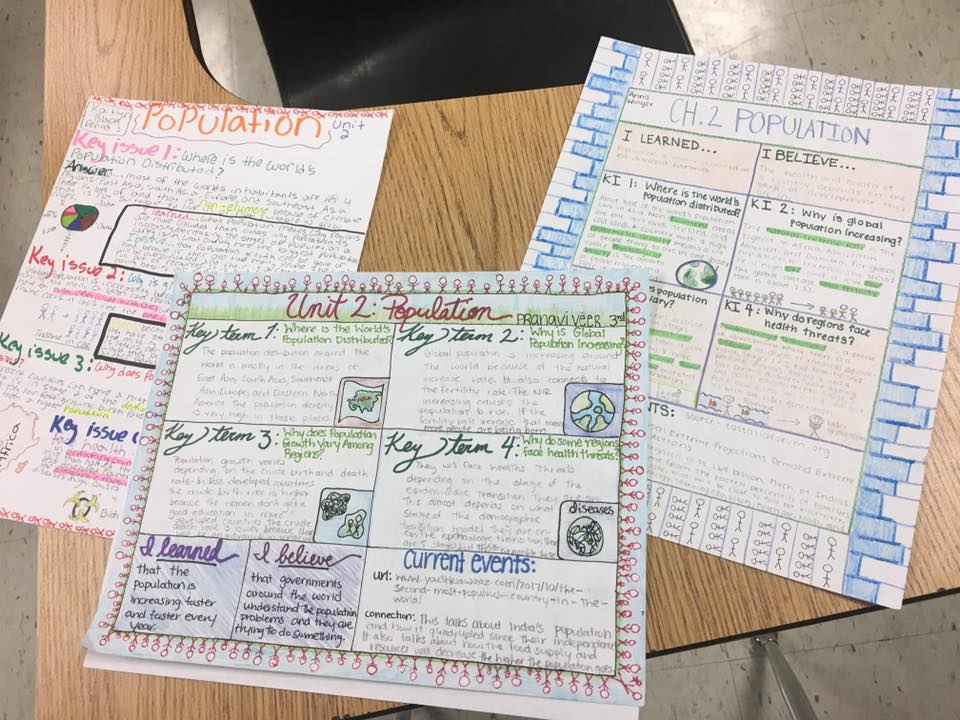 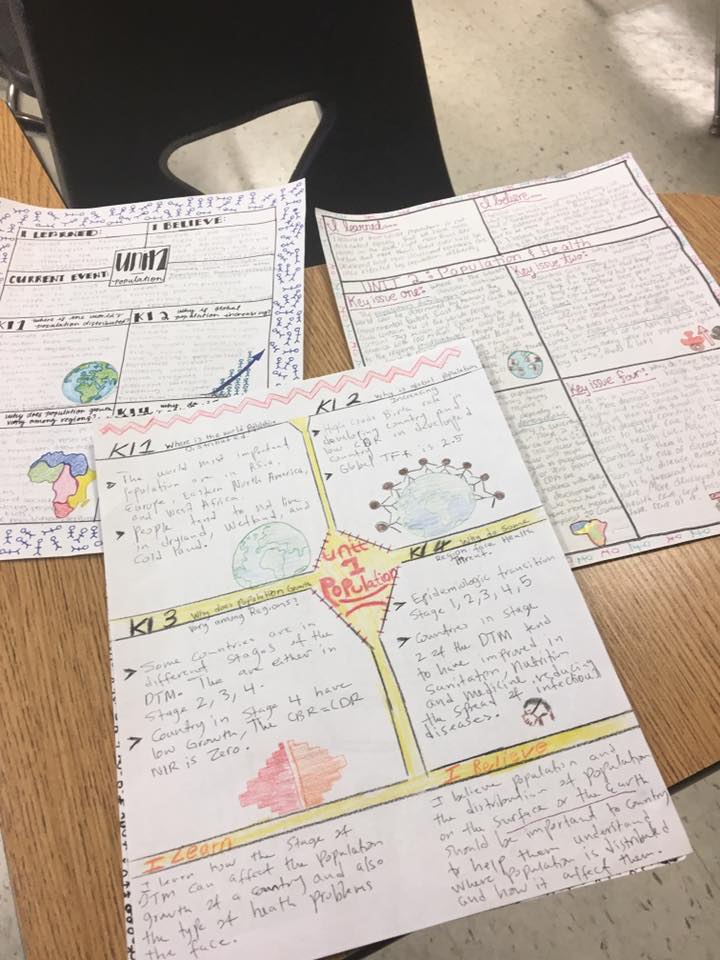 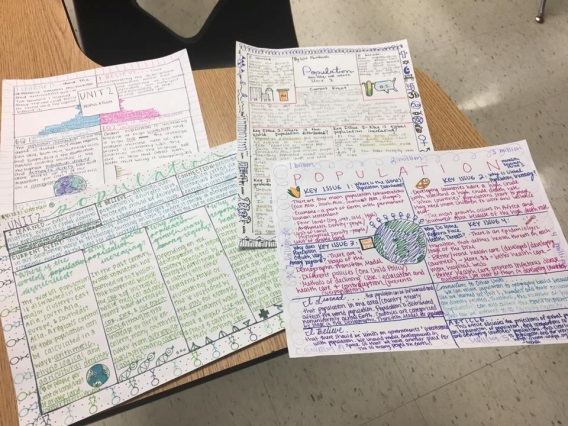 Rubric for each One Pager (Daily Assignment)Item54-21-0ContentKey Issues from assigned chapters are represented.5 essential vocab/phrases are placed around the page highlighting ideasMain ideas of readings are found.Key Issues 1-4 are represented, at least 3 are fully represented.4 essential vocab/phrases are placed around the page highlighting ideasMain ideas of readings are found.Key Issues 1-4 are mentioned, 1-2 are fully defined.1-3 essential vocab/phrases are placed around the page may connect with issues1-3 main ideas of readings are found.PicturesIncludes pictures that are clearly connected with the Key IssueHand drawn pictures full colorComputer generated pictures may be used -  must be personalized w/credit for picture is on backIncludes pictures that are clearly connected with 2 of 4 Key IssuesHand drawn pictures 75% are in full colorComputer generated pictures may be used -  more than 50% are personalized w/credit for picture on backIncludes pictures that are clearly connected with 1 of 4 Key IssuesHand drawn pictures are pencil whipped in #2 pencil.Computer generated pictures may be used less than 50% are personalized w/credit for picture is on backQuotes & Questions2 quotes from reading2 short answer questions2 answers to the questions written in 3-4 complete sentences1 quotes from reading1 short answer questions1 answer to the question written in 1-2 complete sentences0 quotes from reading0 short answer questions0 answers to the questions written in incomplete sentence(s)FormatUnlined white paper Full-color (colored pencil, ink pens, markers)Entire page is coveredName & Period # on backUnlined paper (white or colored)Black ink only¾ of page is covered1Name on backLined or grid paper (white or colored)Black ink and #2 pencil½ or less page is covered1